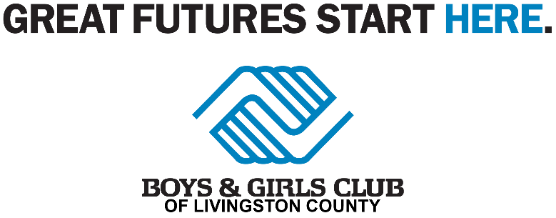 21st Century Community Learning Center 2021-2022Your child must be in 5th-8th grade. Program will begin after-school and run until 6pm. You must pick up your child by ringing the door bell outside of the 6th grade entrance and sign out your child. Child Name: ________________________________________Address: ______________________________________Phone: _______________________________Email: _______________________________Emergency Contact & Phone Number: _____________________________Age _____________ Grade___________Date of Birth____________Does your child need tutoring services (Monday, Wednesday and Thursdays)? Yes___  No____Where will your child attend:Pontiac Main Site (1303 E Indiana Ave.)___________orPontiac Junior High (600 N Morrow) _____________Parent/Guardian (please print) _____________________________________Signature:_____________________________________Date: ____________________Please fill out one form per child. Thank you!!!